TABLE OF CONTENTSTABLE OF CONTENTS	1HELP WITH THE  CUB SCOUT ADVENTURE PLAN MODIFICATIONS	1ADMIN HELPS	2FEELING BURNED OUT?	2RECRUITING ADULTS	3BE UP TO DATE	5ROUNDTABLE HINTS	5CUB SCOUT RT SCHEDULE OF SESSIONS	6LIONS	8LION GUIDE AND PARENT ORIENTATION VIDEO	8ORGANIZING FOR LIONS	8NEW LION HUB	8THE CHIEF SCOUT EXECUTIVE ON LIONS	9MORE LION INFORMATION	9CUB SCOUT LEARNING LIBRARY	11The NEW https://cubscouts.org/ !!!	11ADVENTURE PLAN TRACKERS	13TRACKING BOYS’ PROGRESS	14CUB SCOUT  LEADER TRAINING	15IN-PERSON TRAINING	15ON-LINE TRAINING	15HELP WITH THE 
CUB SCOUT ADVENTURE PLAN MODIFICATIONSOn November 30, 2016, the BSA announced modifications to Adventure requirements in response to feedback from Den Leader feedback. Dens started using the modified requirements as soon as they began their next Adventure.  The BSA has placed PDFs that may be inserted into all Cub Scout Rank handbooks on www.scouting.org/programupdates.  The PDFs are formatted to be printed book size. They have, also, sent printed copies to each National Scout Shop.  They are available free for the asking by parents and scout leaders.  (We at the Wilmington, DE shop have a great supply!! Stop in and say hello and ask for the ones you need. https://www.facebook.com/WilmingtonScoutShop)The PDFs are at – Tiger Addendum 	Wolf Addendum 
Bear Addendum 	Webelos/A of L Addendum .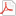 The www.usscouts.org Advancement pages have been updated to reflect all the changes. The Cub Scout Learning Library will not be updated to show the changes.  All updates to the Cub Scout Learning Library (www.cubscouts.org) are on hold as BSA assess its digital strategy.ADMIN HELPSFEELING BURNED OUT? Listen To Your High School Chemistry TeacherScouter Jeff, The Trainer's Corner Blog
http://thetrainerscorner.wordpress.comI was recently talking with a great Scout leader, and we were discussing something we all deal with: how to keep ourselves from taking too much on as an active Scout leader. As we discussed how important it is to balance getting things done in our unit without taking everything on ourselves, for some unknown reason I was brought way back to my High School chemistry class.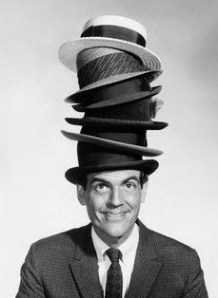 If you remember from your High School chemistry class, one of the properties of a gas is that it expands to fill whatever space is available. And the duties and responsibilities of being a Scout leader remind me of this – they will expand to fit whatever space you give them!How many times have we seen leaders get burned out because they took too much on themselves – they wore too many hats?  One can start as a den leader, then serve on the pack committee, then begin to work with the district in some function like training or running a day camp. Then there’s volunteering at the council level. And if a leader is really having work/life balance issues, they move to the Internet and participate in forums. And for the ones with real issues? Well, they go on to blog or podcast.One thing that I believe is so important in being a successful Scout leader for the long haul is being the one that sets the size of that container you let Scouting fill. Everyone has a different “space” to give to Scouting, and it’s important that you control that. Materials: to control the number of hats you wear.I’m here to tell you it’s OK to say “No” to something. It’s OK to let someone else handle something. And it’s OK to let something not get done if you don’t have time to do it. And it’s even OK to take some time off or reduce your level of activity in Scouting. A burned out leader is no help to the program! And if your time allows, and/or you have a passion for a particular activity or area of Scouting, it’s OK to say “yes”. We should always try to say “yes” if we are able to!Being a Scout leader is a great privilege, and it’s one that can extend for years, even after your son leaves the program. One key to this is being in control of what you do. It’s up to you as the Scout leader to set the size of the space you give Scouting. Keeping control of this will benefit you and the boys in the end, as can help reduce the chance you will get burned out.NOTE: Jeff was the creator and maintainer of the fine website listed above.  However, he has retired and stopped updating the site.  All of his great posts for activity and project ideas as well as adviceare still there. This is a sample of one of the items that can be found there.  Enjoy and check out his site for more good stuff.  CD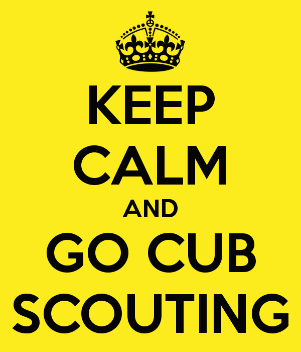 A Cubmaster’s Minute for Adults
2010-2011 CS RT Planning GuideLike many other things in life, being Cub Scout leaders can be a joy or a chore. At times, things may look so hard that you may be tempted to say, 'I quit!' Then one of the boys looks up to you with a smile and says he loves Cub Scouting. That will instantly make you happy, and you will think you can go on for the next several years being a Cub Scout leader. Don't give up even when you want to. There are many people who would be happy to support you. For example, look around this room. Persevere through hard times for that smile on the boys' faces.What are YOU going to do now?The best gift for a Cub Scout.......
 		......get his parents involved!The greatest gift you can give your child 
	.....  good self respect!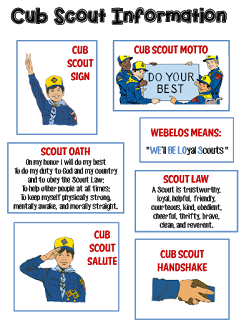 Go to http://strongarmor.blogspot.com/2015/06/cub-scouts-scout-oath-and-law-helps-and.html to get full size, full color (or black and white) printable versionsRECRUITING ADULTS Training Tips
Since its inception, about a year ago, National’s Cubcast has steadily improved as the hosts, Robert and Kristen along with their various guests settle into an effective routine. These monthly podcasts make great additions to Roundtables and can be a great help for all leaders.Recently their program featured some important tips on internet safety that all parents should listen to and understand. The guest expert was Linda Griddle, author of Look Both Ways, a guide to online safety measures. It was a valuable and effective presentation that should be recommended to all parents of kids who go online. And now for something completely different,Good Cub Scout packs have good leaders.
Leaders who have the enthusiasm, the dedication and the skills to make the program successful are essential to getting a good Cub pack. All the training and planning in the world won’t help unless there are quality people to lead the dens and the pack.So, how do you get the right people to be leaders in your pack? What are the secrets to find them and then get them to sign on? It takes a bit of planning and hard work, but it can be done and it is worth the effort. If your pack is going to continue to put on a great program for boys then it’s up to the current leadership to make sure that only the best people be recruited.Pack Leadership Inventory
It starts by determining the needs of your pack. Take an inventory of pack leadership to determine the numbers of quality leaders needed based on the numbers of dens needed. This can help ensure that a pack maintains good membership. The inventory should be taken in the early spring so if you haven’t done it yet, you are running late.A common mistake of many packs is to fill needed positions with people already responsible for other leadership jobs. Overloading a good leader is a sure way to weaken any pack. It usually happens when it seems easier to take on another job than to find someone else to do it. That often indicates that we really don’t have a cohesive plan to find and recruit a new leader.Being a good Cub Scout leader takes more than just running the meetings - that's the easy part. 
Interacting with other adults - especially parents - is the essential job quality of Cub Scout leadership. Each time we take on another job that could be done by a parent who is not performing as a role model for his/her son we are admitting that we have failed. Instead of sharing responsibility we have opted for the easy work around: do it ourselves instead of teaching others that it is better that they do itWorse, we have hurt two boys. We have hurt our own sons because the time it takes to do the second (or third and so on) job often comes from the time needed to fulfill our duties as Akela to our own sons, and also, we have deprived another boy the chance to see his parent be a hero - doing something important in his Cub pack. Never, never do anything that you can possibly get another parent to do.Recruiting adults—A few tipsUnderstand that very few adults will volunteer to help; most will wait to be asked.Make use of the “Parent and Family Talent Survey” formMany adults will be hesitant to help if they weren’t Scouts as kids.  Remind them that some of the best Scout leaders in our Council weren’t Scouts as kids and that the training offered will fill in key knowledge gaps.Call your monthly “Pack Leader” meetings “Pack Parent” meetings to eliminate the stigma that the meeting is just for pack leaders.Mention key open leader positions during your pack meetingsTry to recruit 2 den leaders for each denWork hard at all levels to make adult leaders feel that they are part of a team and appreciatedConduct an annual pack planning meeting in the summer and encourage all pack families to be represented therePacific Pacific Skyline Council Selecting the right prospects
What do you know about the parents of boys in your pack? Try to match people with jobs. Have you had all the parents fill out a Parent Talent Survey Sheet? Some years ago I found a great Personal Information sheet on the internet. You can download a copy from: http://wtsmith.com/rt/ftpBusy people make the best leaders. It may seem that the best prospect for the job is too involved in other things to take on  your request. Never say “No” for someone else. If the job you propose is important enough, they will find a way. to do it.Choosing a recruiter
Who knows the prospect? Is there someone in your organization who commands the respect of the one you hope to recruit? Someone to whom they might answer, “Yes.”  Pick someone the prospect knows and respects to do the recruiting.. It could be anyone in your community – not necessarily from your pack.Why are you asking? 
Tell the prospect up front, why the job is important and why people think that he/she is the best person to make it a success. If you have done your selecting job correctly, you should be able to give a whole list of reasons why that person is the right one for that job.What is the job?
Lay out precisely as possible what the job entails. How much time, what skills will be needed. What training and support is available. Be as honest and accurate as you can. If you tell a person that it will be easy and take only an hour a week when you know it will be much more than that, the disappointment you cause will come back to haunt you. Closing the Deal
Never attempt to recruit over the phone or standing up at a meeting and asking for volunteers.The key factor is asking them personally. This should be done in a face to face situation, preferably while you are wearing your uniform. If you ask someone personally to basically give what you're giving, it is much harder for them to say no.  You may have a list of two or three prospects for the same job and the top candidate just can not take on the responsibility. Then you might ask the #1 candidate if he/she would be willing to help the next person on your list if they were recruited. If so, you will have some added ammunition when you approach the second candidate. “Marge (who has talent for this) says that she will be glad to assist only if you will take on this job.”Provide Training, Recognition and Support.
Make sure that your new Cub Scouters have all the training, the materials and the help and cooperation they need to do their jobs. Recognize them regularly at pack meetings, in your newsletters and on your pack website. Ask for their comments, advice or reports at leaders’ meetings. It can be frustrating to be asked to do a job and then to be totally ignored.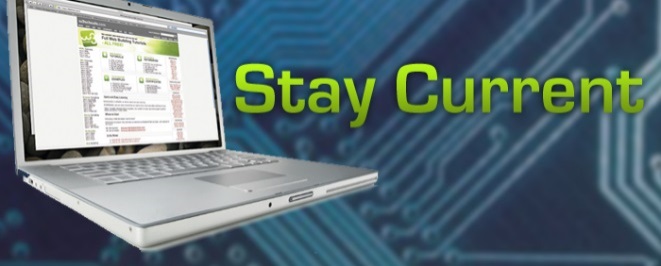 BE UP TO DATEwww.scouting.org/programupdatesThe Program Updates page has been regrouped.  Since the CS Adventure is in full swing, the emphasis on getting ready for it has been reduced.  The downloads are still all there.  Philmont Training CenterGet great information about the Cub Scout Extravaganza at Philmont Training Center during the summer of 2017.  It is being done TWICE, so ore people can have FUN.There is a lot of information now on etting ready and implementing the changes to the Boy Scout program.  Check it all out – stay current!!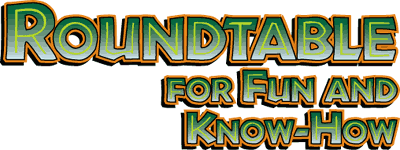 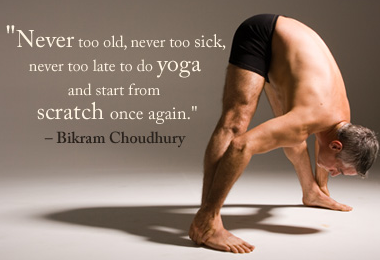 Same is true for Boy Scout Leaders!!ROUNDTABLE HINTS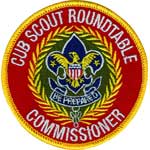 EPIC ROUNDTABLES -E - 	Exceptional & Experiential
Strive to present an exceptional and experience based program P - 	Personally & Program Relevant
Make the presentation personally and program level relevant to the Leaders who attend.I - 	Instructional & Inspiring
Structure your program so that it is an instructional experience, providing examples of the method of delivery, that motivates and inspires Leaders C - 	Concrete
Bring all of these components together at one place at one time, to deliver a concrete experience that provides Cub Scout Leaders with what they need to deliver a successful program at the Den and Pack level.  CUB SCOUT RT SCHEDULE OF SESSIONS Link to Pack Meeting Plans - http://www.scouting.org/Home/CubScouts/Leaders/CubmasterResources/PackMeetingPlans.aspxLIONS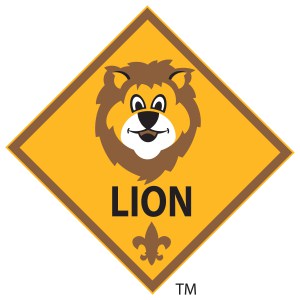 LION GUIDE AND PARENT ORIENTATION VIDEO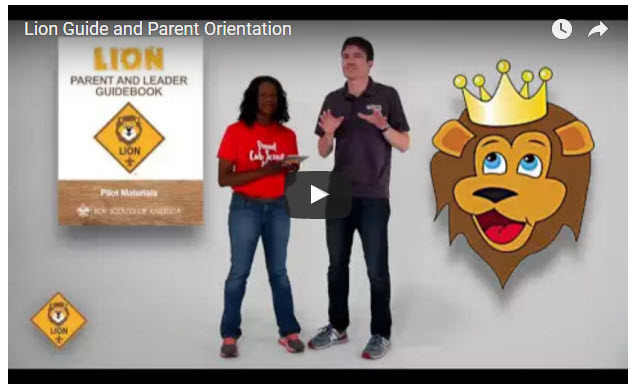 Video URL - https://youtu.be/YaIBTUO70JA ORGANIZING FOR LIONSFrom – New Birth of Freedom CouncilFor those packs that are thinking ahead about participating in the Lion Scouts program, having the right volunteers involved in delivering the Lion Scouts program will be important.  Research shows that the most important person for a successful Scouting experience is a good leader.  There are two new adult leader positions within the pack that are directly engaged in the delivery of the Lion Scouts program – a Lion Coordinator and a Lion Guide.  Where do these positions fit into the current pack structure?  What is the Lion Coordinator’s job description?Is an experienced and successful den leaderUnderstands den and pack operations within the overall structure of Cub ScoutingDemonstrates excellent communication and organization skills (and will remain in at least monthly contact with the Lion dens)Participates as needed in the unit’s School Night with all new Lions and their parentsAssists the Lion guide in hosting the first orientation meeting for all the individual Lion dens in their packServes as a coach and mentor for Lion GuideNEW LION HUB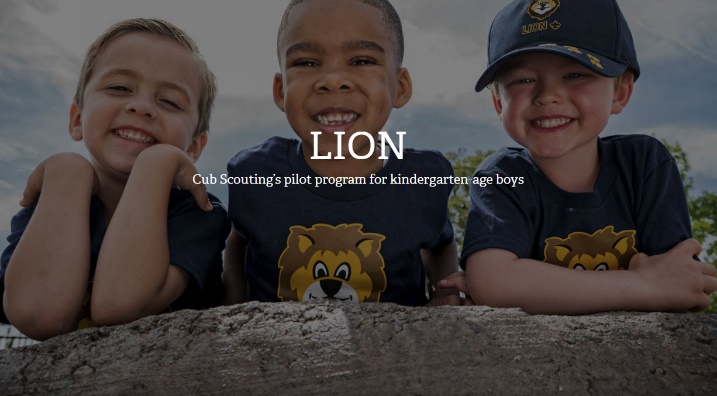 Big Smiles 
Build Bigger FuturesBSA has launched a new Lion Hub at:
http://scoutingwire.org/lion/ Available Lion Resources include:PARTICIPATING COUNCILSPROGRAM OVERVIEWFAQS
The FAQ PDF is 13 pages long!!
Lots of great information!!LION GUIDE AND PARENT ORIENTATION VIDEOLION GUIDE AND PARENT ORIENTATION POWERPOINTCONTACT USLION PROMOTIONAL MATERIALS 
(HELP SPREAD THE WORD!)LION PROMOTIONAL VIDEO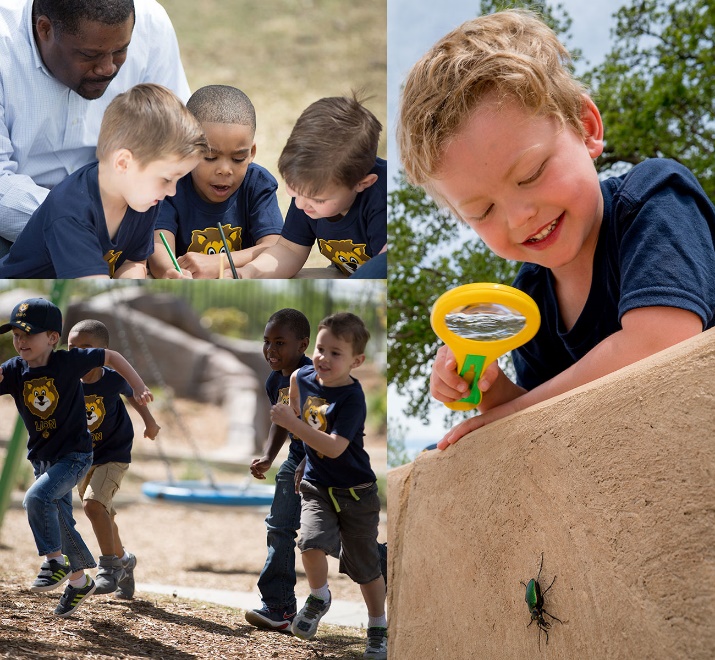 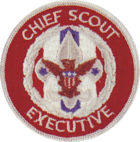 THE CHIEF SCOUT EXECUTIVE ON LIONSWhat We Know  According to a 2014 U.S. Census Bureau report, 57 percent of kids ages 6–17 participate in at least one after-school extracurricular activity. This means that by the time they are eligible for Tigers, more than half of them already are engaged in some type of athletic, artistic or other program.Often, children become attached to lifelong activities at an early age — that is certainly a goal we would have, as we know the long-term benefits of Scouting involvement include strong asset development in the areas of character and leadership. However, we also know that when youth participate in numerous activities at an early age, and miss joining Scouting, they are unlikely to do so at adolescence.What will be important to learn in the next few years, if the initial entry point works at the kindergarten-age level, is will this cause losses at a different age, or will the program keep the same retention all the way through to Boy Scouting?What we learn from the pilot Lion format could also help us assess and create a smoother transition from Webelos into Boy Scouting. Too many parents now see a barrier or obstacle, rather than a smoother transition. You will often hear parents say, “We did Cub Scouting, now we’re not sure if we are going to do Boy Scouts.” We do not have a seamless transition into Boy Scouts for a number of reasons. This pilot test will help us think through some of these issues.We want to be sure that our Lion program delivers the right mix of character and leadership values and that we set the bar high. The program must be sustainable, we must have the right infrastructure to support it, and it needs to address in a meaningful way the needs of parents who want their kids to join Scouting at an earlier age.You can rest assured that we will carefully evaluate our progress and keep you apprised of the results. Stay tuned for more.Reprinted from "The Chief's Corner" on Scoutingwire.orgMORE LION INFORMATIONBryan's Blog has written about Lions – 
Go to http://blog.scoutingmagazine.org/2016/ and you can look them up.  Here are a few - Lion pilot program brings Scouting to kindergartners in nearly 200 councils September 27, 2016  Answering the call of families who want a Scouting program for kindergarten-age boys, the BSA has expanded its Lion pilot program to nearly 200 councils.  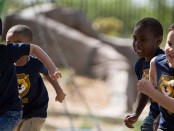 In full gear: Here’s your first look at Lion Scouts T-shirts and hats April 28, 2016   This week we get our first look at new T-shirts and caps to be worn by Lions — members of the pilot program for kindergarten boys set to roll out this fall.  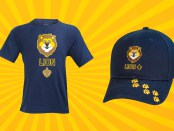 Will Lions be part of the pack? (And answers to your other Lion questions)April 15, 2016   Will Lions be part of the Cub Scout pack? By adding another year to the program, is the BSA concerned about "burnout"? And why was the Lions name chosen?  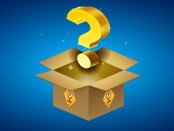 New details released about Lions, the pilot program for kindergarten boysMarch 10, 2016   In Lions, the new pilot program for kindergartners, boys wear T-shirts instead of uniforms and earn adventure stickers instead of adventure loops.  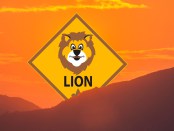 There are slideshows on the web put up 
by local councils.  Some examples are:WD Boyce Council has "Lion Cub Pilot Program" at: http://www.wdboyce.org/document/lion-cub-pilot-program/161325Northern Star Council has a training slide show for District Coordinators and others at:  https://www.signup4.net/UPLOAD/NORT26A/LION12E/District%20Lion%20Cub%20Coordinator%20Training.pdfCouncils have put up webpages about what their packs need to know to begin a Lions Program.  Examples are:New Birth of Freedom: http://seb.newbirthoffreedom.org/2016/03/22/were-approved-for-the-lion-scouts-pilot/WD Boyce:http://www.wdboyce.org/cub-scouts/lion-cub-pilot-program/63360Garden State (My Council): http://www.gardenstatescouting.org/lion-program-0Garden State, also, has an FAQ PDF - http://www.gardenstatescouting.org/sites/default/files/Lion%20Program%20FAQ.pdfAnd we have created a Facebook page for our units with Lions - https://www.facebook.com/GSCLion/Selected FAQ's  National has posted a PDF file of FAQs about the LION program at http://www.scouting.org/filestore/pdf/Lion_FAQs.pdf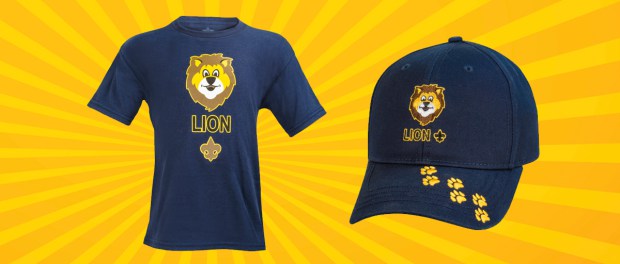 Cub Hub Blog Lion PostsThe items listed below are from the Cub Scout Learning Library .  Check it out frequently for new lion and other new Cub Scout items. You can go to www.cubscouts.org and click on the Cub Hub Blog.  A Look at the Lion Uniform and Gear  Lion uniform, shirts and hats! In case you’ve missed the Lion uniform images floating around the Digital Pack…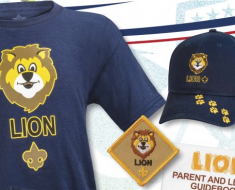   Will Lions Join Tigers and Bears? Oh My! — A Lions FAQ Lions: Answers to your top questions.  We have seen a lot of great feedback, comments and questions from…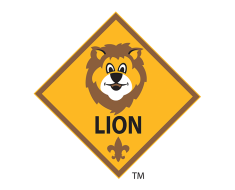   5 Questions (and Answers) for the New Lion ProgramMore Information on the New Lion Program As we mentioned earlier on the Cub Hub, Select councils will…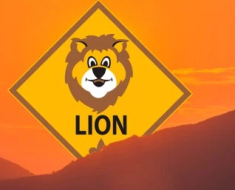   Lion Program will bring Scouting to Kindergarten BoysSomething Roaring in the Jungle There is an exciting new Scouting program called “Lion” for Kindergarten-aged boys…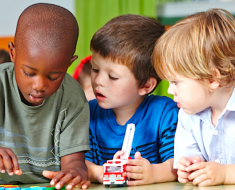 CUB SCOUT LEARNING LIBRARYPer my contacts at National Council, further development of the Cub Scout Learning Library (aka https://cubscouts.org ) is currently on hold as BSA assesses its digital strategy.  Once that assessment is done and plan for moving forward is developed, additional on-line support for CS leaders will be available, either at cubscouts.org or a new site depending on the results.The November 30, 2016, Adventure Plan changes will not be incorporated into this site.The NEW https://cubscouts.org/ !!!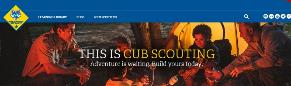 This is the Cub Scout Learning Library – 
Everything you could want to know for Cub Scouts is or will be here.  And all within a click or 3 of the home page.  National heard the message that although things were at www.scouting.org they were often buried too deep to be found. This site has admin stuff and practical stuff.  The new Den Leader Resource Books are here.  You can download some of the pages for FREEThis website is a great resource.  There are still parts under construction but what is there is GREAT!!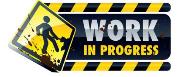 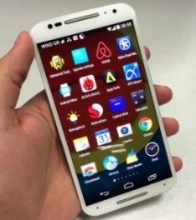 Yes, 
https://cubscouts.org 
runs on a phone, too!!!There are 3 tabs on top of the home page – 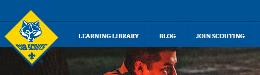 Learning LibraryCub Hub BlogJoin ScoutingPlus – a magnifying Glass to start a search and Icons for various Social Media – 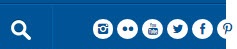 Learning Library takes you where you can learn about your position and pick up hints.  Besides specifics for dens of each rank, other clickable links include – Den LeaderDen Meeting BasicsYour First Den MeetingPlanning Den OutingsThe Parts of a Den MeetingGetting StartedThree of the Core Adventures for the selected rank are listed here.  Additional Required AdventuresThe remaining Core Adventures for the selected rank are listed here.  When you click them you get an intro to the Adventure but do not get the Meeting Plans and Resources.  You see this note:To get you started in delivering fun and engaging meetings, complete Den Meeting Plans are available here on the Learning Library for the Backyard Jungle and Games Tigers Play adventures. To obtain Den Meeting Plans for all other adventures, Den Leader Guides are available at your local Scout Shop, online at scoutstuff.org, or as an eBook through Amazon.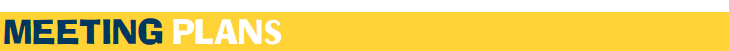 Elective AdventuresAll the Elective Adventures for the selected rank are listed here.  When you click them you get an intro to the Adventure but do not get the Meeting Plans and Resources.  You see the same note (above).Building Strong DensThe Basics of Cub ScoutsAdvancementBSA Mission and Vision StatementsCub Scout Ages and RanksCub Scout UniformingDen FlagsDen YellsLeader Survival KitMethods of Cub ScoutingPurpose of Cub ScoutingRoles and ResponsibilitiesScout Oath and LawWhat Is Cub Scouting?TrainingYouth ProtectionDen Planning And AdministrationAdvancement BasicsAdvancement RequirementsAnnual Planning For Your DenCoordinating Your Den Plan with PackTracking and Recognizing AdvancementYouth Protection TrainingPositive Youth Development and Working with BoysDevelopmental Differences Boys 7-11Behavior and DisciplinePositive Youth DevelopmentWorking With Special Needs Cub Scouts (Advice is specific to each Special Need.  Lots of research was done to prep these pages.)Parents’ Prejoining ConferenceLeadership TechniquesWorking With Specific Disabilities and NeedsCub Hub Blog takes you to a Cub Scout specific Blog similar to Bryan's Blog.  The most recent topics discussed are listed here.  There are more at www.cubscouts.org:Sorry, There were no new posts in 
January 2017. December Posts still available – December 19, 2016  Star Wars Stuff Your Cub Scout Will Love  There’s no denying the popularity of all things Star Wars among Cub Scouts That may be why…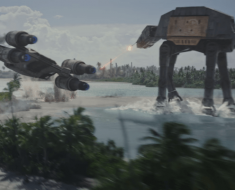 December 19, 2016  Cold Weather Fun: Winter Camping!  Have fun and stay safe in cold weather Feeling stuck inside is a surefire way to let…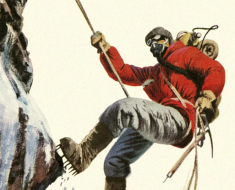 Join Scouting takes you to www.beascout.org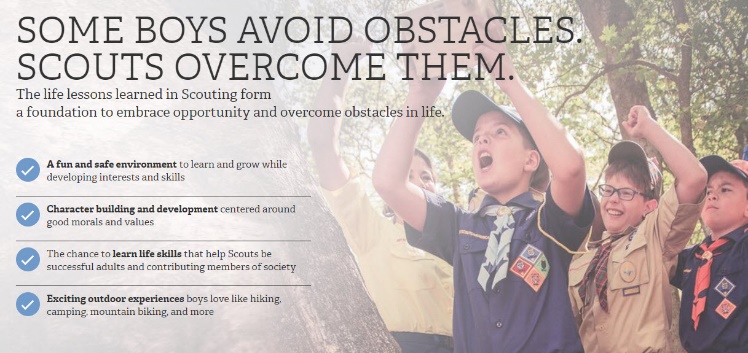 This picture on https://beascout.scouting.org/ home page.  Check it out!!Also, on the home page –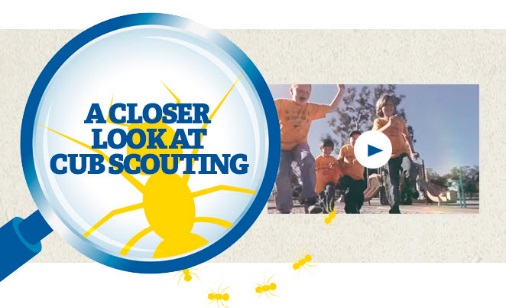 Click for a YouTube Video on Cub Scouting.
https://www.youtube.com/watch?feature=player_embedded&v=dqKFgk8SJlEAnd 6 picture links - 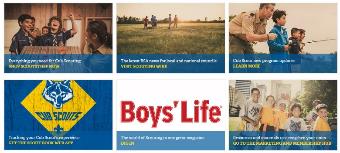 These Six Links take you to:www.scoutstuff.org –The Supply Division site where you can locate your nearest National Scout Shop or other local seller of Scout Stuff or buy your Scouting supplies on-line.http://scoutingwire.org/  - Where you can get the latest Scouting News from around the country.  You can sign up to get notifications when things are posted here...  https://cubscouts.org/pinewood-derby-2016-photo-contest  A dead end with a note that says “Pictures of entries that were received have been removed.” https://www.scoutbook.com/Where you can get the Scoutbook APP to track your son's Scouting Experience from Tiger to Eagle Scout.  www.boyslife.org– Go directly to the on-line edition of Boys 'Life 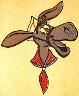 http://scoutingwire.org/marketing-membership/ Get resources and materials to strengthen your unit at BSA's marketing and membership site.  Learn the best practices and tips employed by the most successful units.ADVENTURE PLAN TRACKERS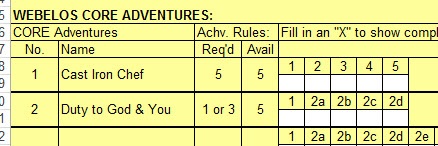 Tracking Spreadsheets are posted on the USScouts Advancement webpage (http://usscouts.org/advance/cubscout/intro.asp). The spreadsheets were tested by a software developer who said they are so good he sees no reason to develop his own!!Utah National Parks Council, also, has Excel spreadsheets posted for all the new Adventure Plan requirements on their Akela's Council BlogSpot.  
http://akelascouncil.blogspot.com/search/label/Tracking%20Sheet  (The page starts with Arrow of Light scroll down for other ranks)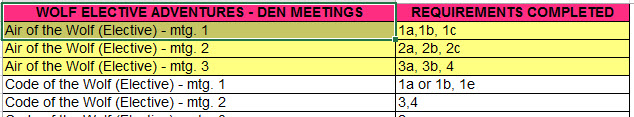 A spreadsheet that correlates Meetings to Adventure requirements is available on the Utah National Parks' Akela's Council Blogspot at https://www.dropbox.com/s/yb8fweg7etnhqrt/WOLF%20BEAR%20WEBELOS%20REQUIREMENTS%20-%20MTGS.xlsx?dl=0 .  It has all the Wolf, Bear, Webelos and AOL Adventure requirements.  These Advancement Spreadsheet workbooks are FREE for Scouters.  But be COURTEOUS and observe the following - PLEASE do not download the files from either site to email or send them digitally to others.
They are for your personal / pack use only.  If you would like to share these files with others, please copy / send the link to them and send them to the site so they can print off their own.  They would love everyone that wants a copy to get their own copy absolutely free.  Both USScouts and Utah National Parks receive Ad money based on the number of people visiting the site.  That ad money helps keep their websites open.  Please help them (us) by encouraging others to visit to obtain files.TRACKING BOYS’ PROGRESS IN THE MODIFIED CUB SCOUT ADVENTURE PLANJudy and I have found several places on the web where there are aids to use to track boys’ progress in the modified Adventure Plan.  Judy is placing a more detail in Baloo’s Bugle, Part IV – Den Meeting Helps.  The Bobwhite Bather blog site (https://bobwhiteblather.com/mid-year-cub-scout-program-updates/ ) has a discussion of changes.Cubmaster Tom, responded providing links to documents he formatted to paste into the boys’ books for each modified Adventure. See example below: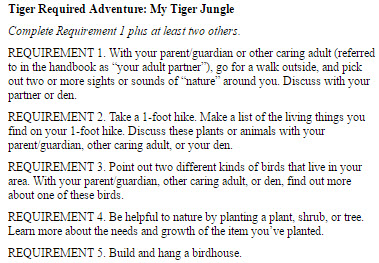 The complete Tiger document is at: https://docs.google.com/document/d/1ka_AkwxDkKgNjLrAOUHzbQQqCkruDCC8RyxtMFvrFO8/edit?usp=sharing.  The links for the other ranks are in the comment on Bobwhite Blather.Bert Bender, Atlanta Area Council, replied,
Having finished several deep dives through the requirements changes, I’ve updated the page at http://www.southfultonscouting.com/node/3557  to not only show exactly what got changed and what didn’t change, but now also add comments intended to be a practical guide to whether you need to look at the new 11/30/16 language, and whether when those might be a useful alternative.Comments after some Adventures encourage (sometimes plead) that dens avoid the “easy button” approach. Doing the June 1, 2015 handbook elements will often result in better outcomes and experience in Cub Scouting.Utah National Parks Council’s Akelas Council Blogspot has revised paper tracking sheets (http://akelascouncil.blogspot.com/) Thanks to Celeste Hunt for creating these.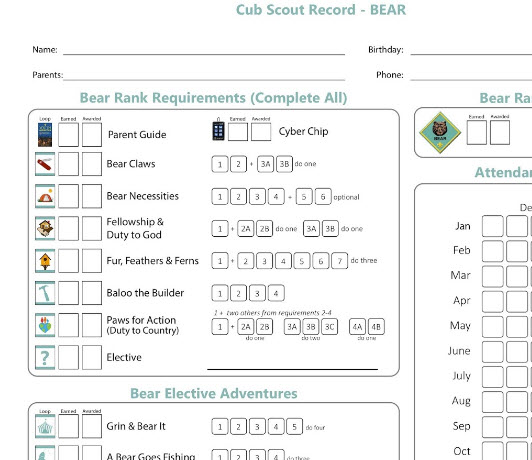 Celeste says, “Tracking, planning, and recognition are so important in Cub Scouts.  This new tracking sheet helps you to be able to keep track of where each boy is at towards the Bear, Adventures, and Cyber Chip requirements.  I print 2 copies of the tracker on cardstock for each boy.  One for his book and one for my leader binder.  I place it next to the trackers for the religious and other awards we are doing.  I have tab for every boy with all his trackers.  Complete information on each boy in one place.  Not every boy is there every week.  By doing this, I always know what each boy has done. If the parents ever have questions, I have a place to check, and I can always copy each tracking sheet to show them where their boy is.CUB SCOUT 
LEADER TRAININGIN-PERSON TRAININGPosition-Specific In-Person Training Guides Available Now!  The training guides for Den Leader (http://www.scouting.org/filestore/training/pdf/515-215.pdf ), Cubmaster/Assistant Cubmaster  (http://www.scouting.org/filestore/training/pdf/511-503_WB.pdf ), and Pack Committee  (http://www.scouting.org/filestore/training/pdf/511-504_WB.pdf ) Are available on Scouting University.  You can access them at http://www.scouting.org/training/adult.aspx .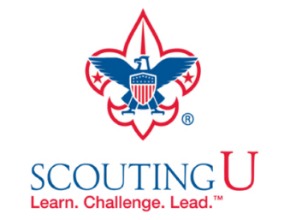 ON-LINE TRAININGOn-Line Training for all Cub Scout positions has been available since October 25, 2015The online training for Den Leaders, Cubmasters, Committee Chairs and members, and Chartered Organization Representatives is totally updated with help from volunteers from around the country. The new training is divided into shorter, more targeted modules so leaders can get the training they need, in the order they want, any time they need it. It is organized around the learning needed prior to the first meeting, in the first 30 days, and to be position-specific trained. This training was developed to be implemented in conjunction with the BSA’s new learning management system. Keep an eye on 
my. Scouting Tools (log in at https://My.Scouting.org) for more information.Go to the BSA Volunteer Training Team Facebook page (Link above) and.  
Then you automatically receive the latest news!!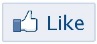 If you are having difficulties with 
the training or system call 
BSA Member Care at 972-580-2489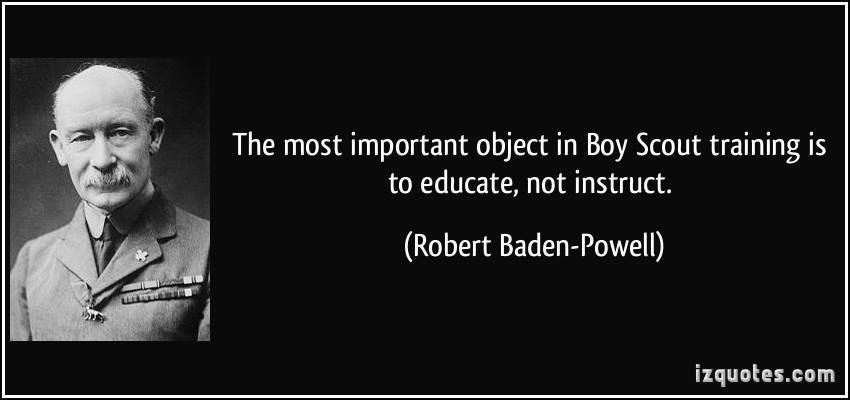 A Typical Learning Plan has several parts – There is no need to complete more than one section at a time.  Do what you have time to do.Here you can see the three parts of the CM Course - 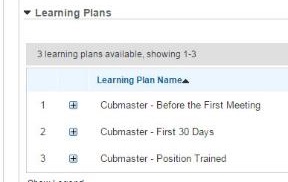 Each of these three parts is broken down into "bite sized" chunks: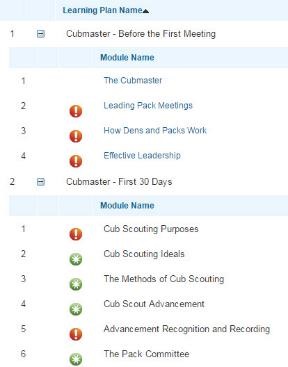 Go check it out and get your 
people trained!!!RT
MonthProgram
MonthPack Meeting Theme and Scout Law Point
Pack Meeting Plans at Scouting.org (1)Pack Meeting Theme and Scout Law Point
Pack Meeting Plans at Scouting.org (1)Roundtable Interest Topic and Scout Law Point
Per 2016-2017 Roundtable Planning GuideRoundtable Interest Topic and Scout Law Point
Per 2016-2017 Roundtable Planning GuideRT
MonthProgram
MonthPack Meeting
Scout Law
Point Pack Meeting
ThemeRoundtable
Scout Law
Point Roundtable
Interest TopicApr
2016May
2016CleanA Picnic with PizzazzCleanCub Scout HikingMay
2016Jun
2016Brave Roaming Reptile AlertHelpfulCub Scout CampingJun
2016Jul
2016TrustworthyLet the Games BeginKindCampfire EtiquetteJul
2016Aug
2016Friendly#CUBSCOUTSCourteousEnjoying NatureRT
MonthDL Breakout TopicsWL Breakout TopicsCM Breakout TopicComm Breakout CS Leader Apr
2016Preparing for a hikeReview Webelos WalkaboutThe CM and Den & Pack HikesHike PlanningVarious Hiking Topics for all levelsMay
2016Combined Session - CS Camping 
BALOO Training, BSA Camping Rules, Types of Camps, Camp Logistics, ResourcesCombined Session - CS Camping 
BALOO Training, BSA Camping Rules, Types of Camps, Camp Logistics, ResourcesCombined Session - CS Camping 
BALOO Training, BSA Camping Rules, Types of Camps, Camp Logistics, ResourcesCombined Session - CS Camping 
BALOO Training, BSA Camping Rules, Types of Camps, Camp Logistics, ResourcesCombined Session - CS Camping 
BALOO Training, BSA Camping Rules, Types of Camps, Camp Logistics, ResourcesJun
2016Combined Session -  Campfire Etiquette
Part 1 - Etiquette, Safety, LNT
Part 2 - Program Material, Positive Emphasis, ResourcesCombined Session -  Campfire Etiquette
Part 1 - Etiquette, Safety, LNT
Part 2 - Program Material, Positive Emphasis, ResourcesCombined Session -  Campfire Etiquette
Part 1 - Etiquette, Safety, LNT
Part 2 - Program Material, Positive Emphasis, ResourcesCombined Session -  Campfire Etiquette
Part 1 - Etiquette, Safety, LNT
Part 2 - Program Material, Positive Emphasis, ResourcesCombined Session -  Campfire Etiquette
Part 1 - Etiquette, Safety, LNT
Part 2 - Program Material, Positive Emphasis, ResourcesJul
2016Nature is NATURE-al in ScoutingNature is NATURE-al in ScoutingCombined Session - Nature
Nature is NATURE-al in Scouting
Safety, 2 Deep, Buddy SystemCombined Session - Nature
Nature is NATURE-al in Scouting
Safety, 2 Deep, Buddy SystemOverview of Nature is NATURE-alCub Scout Adventures To Highlight at RTCub Scout Adventures To Highlight at RTCub Scout Adventures To Highlight at RTCub Scout Adventures To Highlight at RTCub Scout Adventures To Highlight at RTCub Scout Adventures To Highlight at RTRT
MonthTiger AdventureWolf AdventureBear AdventureWebelos AdventureArrow of Light AdventuresApr
2016Backyard JunglePaws on the PathFur, Feathers, and FernsWebelos WalkaboutMay
2016Call of the WildBear NecessitiesOutdoorsman, CastawayOutdoorsman, CastawayJun
2016Tiger TheatreCall of the WildBear Necessities, Grin & Bear It, Roaring LaughterJul
2016Backyard Jungle, Tigers in the WildCall of the Wild, Grow Something, Paws on the PathFur, Feathers, and Ferns, Bear Goes FishingWebelos Walkabout, Into the Wild, Into the WoodsWebelos Walkabout, Into the Wild, Into the Woods